Name one muscle in the trunk which works to maintain good posture and core stability during the biceps curl.  (1 marks)1 mark, accept first answer only.multifidis /transverse abdominis I rectus abdominis I (external) obliques I (infernal).obliques I erector spinae; sacrocrospinalis/. (abdominals on own= TV)(rectus.abdominals; abdominus rectus= BOD)Identify two structures of a synovial joint and describe the role of one during physical performance                        [3 marks] The Role of Muscular ContractionExplain concentric, eccentric and isometric contraction.During the upward and downward phases of a press up. Explain the role of the triceps brachia in both the upward and downward phases of a press up.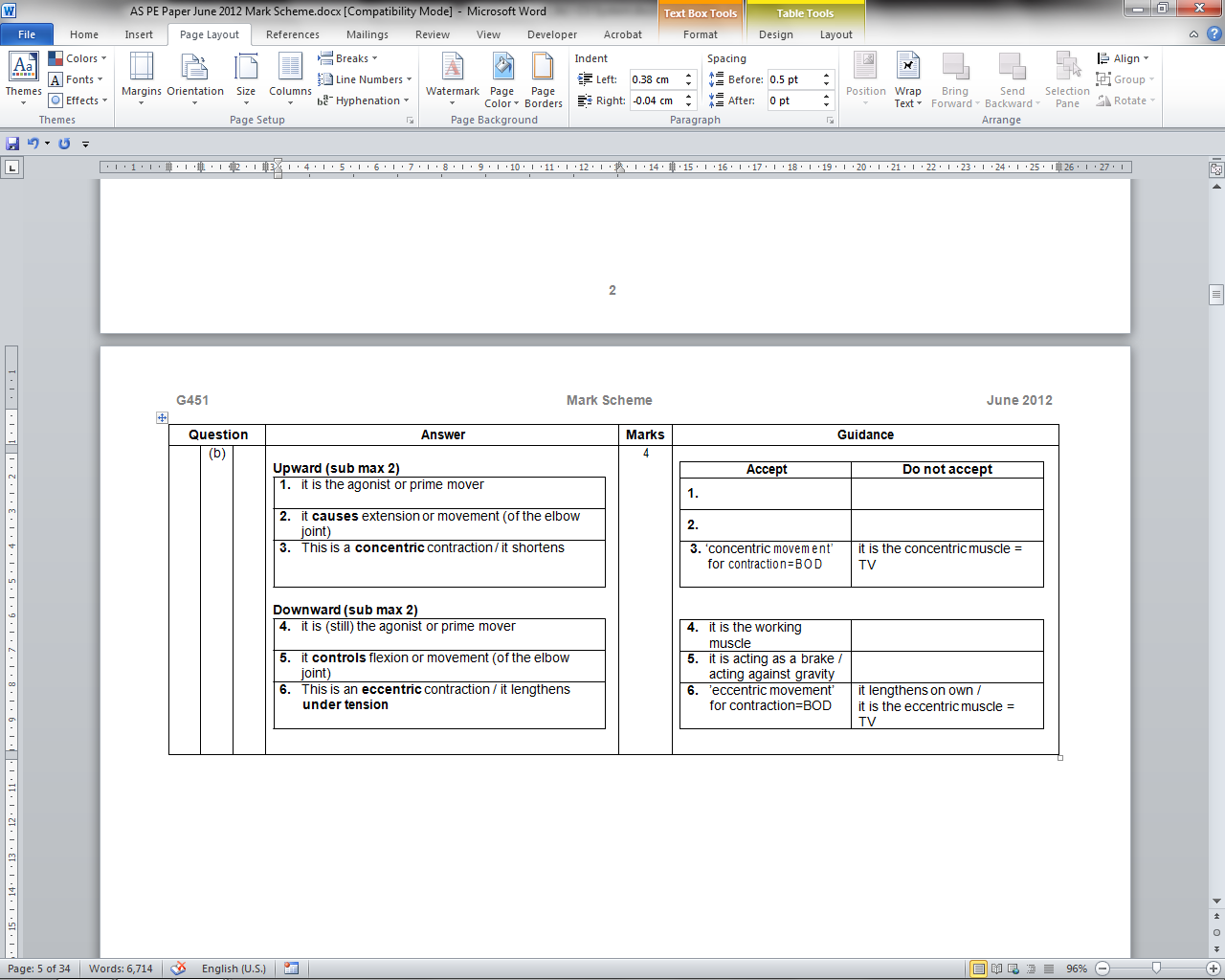 Name the type of contraction occurring at the agonist and give one exercise that could be used to improve the strength in that muscle.                                [2 marks] Type of contraction — concentric Strength exercise — press ups/triceps extensions/dips 
What type of muscle contraction is occurring in the biceps brachia during the downward phase of the bicep curl?1 mark, accept first answer only.Eccentric or isotonic eccentric (isotonic on own =TV)Identify the type of contraction occurring at the agonist and give one exercise that could be used to strengthen the agonist muscle. [2 marks )Type of contraction): concentric (Strengthen Exercise): squat/squat thrust/leg press/lunge/bent knee hip extensions. 
The figure below shows an athlete performing an Abdominal Curl Sit Up Test, where sit ups are carried out until exhaustion, in time to a series of bleeps on a tape that get closer together after each minute of exercise. Describe and explain the type of muscular contraction occurring in the rectus abdominis and the pectoralis major muscles as the athlete performs this test.   (5 marks)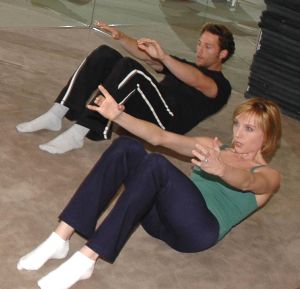 (Rectus abdominis) submax 3 upward phase, muscular contraction is concentric origin of muscle moves towards insertion/points of attachment get closer together 
 muscle shortens (under tension) downward phase, muscular contraction is eccentric  origin of muscle moves away from insertion/points of attachment get further away 
 muscle lengthens (under tension) 

(Pectoralis major) submax 3  (both phases) muscular contraction is isometric muscle is working to keep shoulders (horizontally) flexed / arms across the chest/fixator origin and insertion/points of attachment remain the same distance apart  muscle remains the same length while developing tension Describe the type of contraction taking place at the hip in the downward phase of a squat.Describe the type of contraction taking place at the shoulder in the downward phase of a wide grip pull up.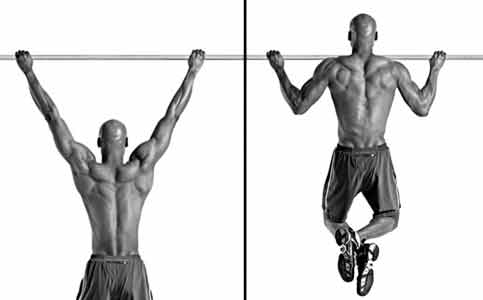 Describe the movement occurring at the knee in the upward phase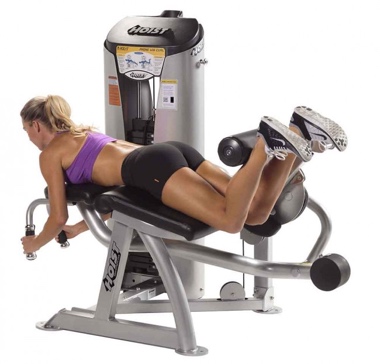 Muscle Fibre Types in relation to choice of PAA performer's mix of fast and slow twitch muscle fibres is genetically determined.  (5 marks) (i) Identify three functional characteristics of slow twitch (slow oxidative) muscle fibres .(ii) Explain how a performer's mix of muscle fibre types might influence their reasons for choosing to take part in particular types of physical activity.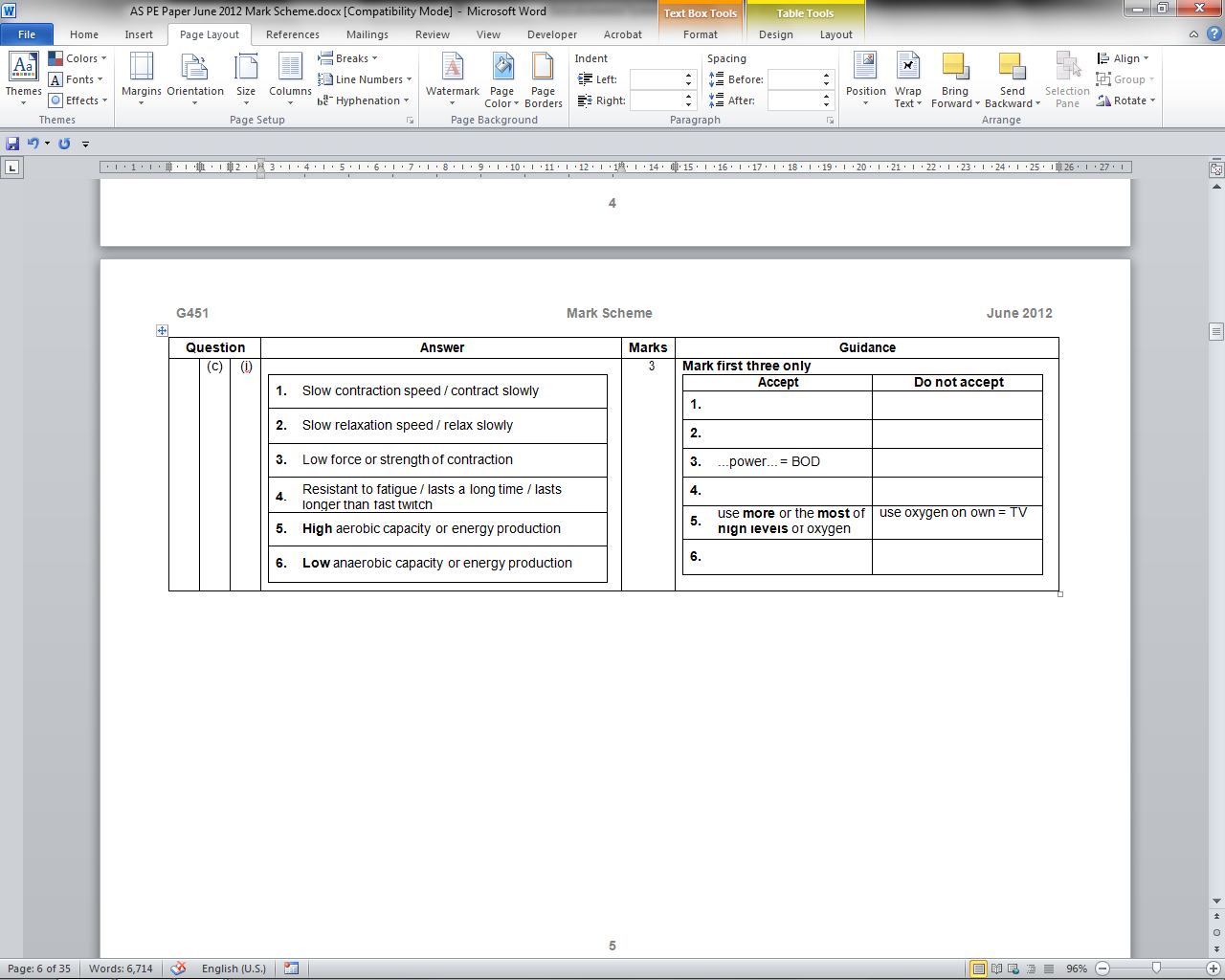 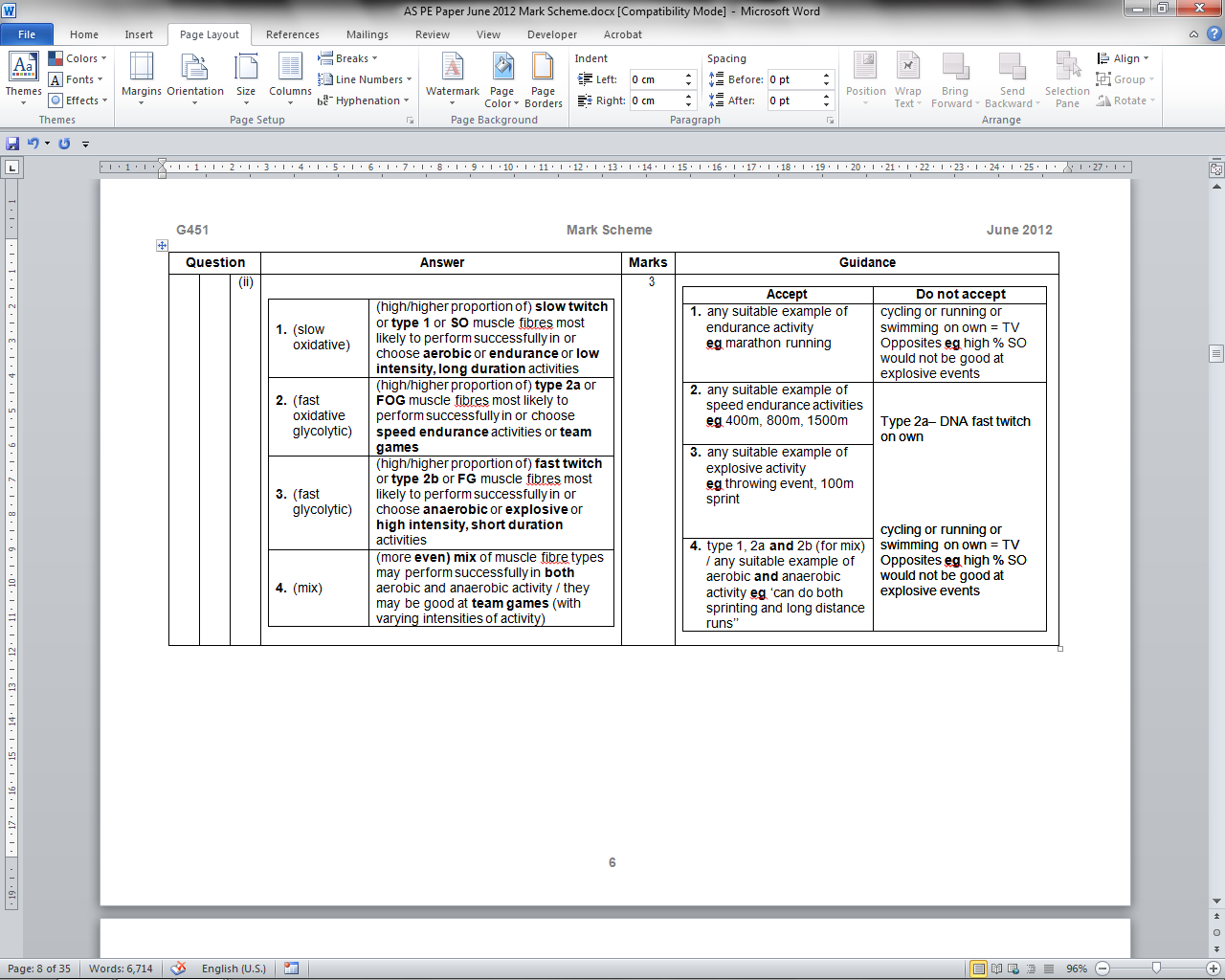 .	In terms of fibre type, the composition of muscle is largely genetically determined and can influence the activities in which people participate. 	Identify two structural and two functional characteristics of a slow oxidative muscle fibre. 	If a person has a high percentage of slow oxidative fibres what type of physical activity are they more likely to participate in?		(5 marks) 	Fibre type	1 mark per point max 2 structural characteristics:•	fewer fibres per motor neurone; •	more mitochondria;•	more myoglobin;•	more fat stores;•	type of myosin ATPase (slow);•	smaller in diameter.	1 mark per point max 2 functional characteristics:•	high aerobic capacity/low anaerobic capacity;•	slow contractile speed;•	high fatigue resistance;•	low motor unit strength.	1 mark per type of physical activity:•	any related endurance type activity.A hurdler will have a different muscle fibre type distribution in their hamstrings to that of a marathon runner.  Name the three types of muscle fibre found in the body. Explain why the percentage of each muscle fibre type found in the hamstrings of a hurdler is likely to differ from that of a marathon runner.                          (6 marks)Types of muscle fibre 1 mark if all 3 identified slow oxidative / SO / type I fast oxidative glycolytic / FOG I type Ila fast glycolytic I FG / type lIb Hurdler v marathon runner hurdler will have a high percentage of fast twitch muscle fibres I marathon runner will have a high percentage of slow twitch fibres (opposites apply) (hurdler) needs a high speed of contraction (for a fast leg rate) needs to develop considerable force (off the blocks) I (at take off) for each hurdle / explosive strength I power needs high anaerobic capacity I produce energy without oxygen needs large powerful leg muscles needs many fibres per motor unit (to develop more force) needs high phospho-creatine stores 
(marathon runner) needs a high resistance to fatigue Ito keep going over long distances / endurance / stamina needs high aerobic capacity / efficient use of aerobic energy system) needs high numbers of mitochondria (to optimise production of ATP) needs high numbers of capillaries / allow for efficient gaseous exchange (at the tissue/capillary membrane / in the working muscles)  needs high levels of myoglobin / efficient transport of oxygen within the muscle needs large glycogen stores (to breakdown for energy supply) / needs large tri-glyceride stores The long jumper would use fast glycolytic fibre type (llb) during the take off phase. Identify the reasons why this fibre type would be used.                    [2 marks]Fast contraction speed High force output/explosive/high power output Fast relaxation speed High anaerobic capacity How did the sprinter produce the force and speed of contraction required during the race?         [2 marks]These fibres have high contractile speed because of the size of the motor neurone and have highest motor unit strength as they have more fibres in unitA performer's mix of fast and slow twitch muscle fibres is genetically determined.How might the mix of muscle fibre types determine the success of a performer?The muscle fibre type that would be used during a maximal strength contraction is fast glycolytic (type lib). Give one structural and one functional characteristic of this fibre       (3 marks)Identify  two  structural  characteristics  of  muscle  fibre  types  associated  with  athletes participating in endurance events.During sub-maximal (aerobic) exercise the predominant muscle fibre type would be slow oxidative (type 1). Give one structural and one functional characteristic of this fibre types                                      [2 marks]1 mark for structure:Structural characteristicSlow oxidative — type 1Size SmallColour RedCapillaries/blood supply ManyMitochondria ManyOxidative enzymes HighMyoglobin content HighTriglyceride supply HighMotor neurone size SmallMyelin sheath Thin Myosin ATPase activity Slow Sarcoplasmic reticulum development Little Phosphocreatine store Low Fibres per motor neurone Few Glycogen stores Low1 mark for function: Slow to fatigue Slow contraction speed Lowforce output Slow relaxation speed High aerobic capacityLarge amounts of blood need to be circulated around the body during prolonged aerobic exercise. Warm up / Cool-downAnalyse the effect of a warm up and cool-down on skeletal muscle tissue in relation to the quality of performance of physical activity.How would a warm up affect the contraction of a skeletal muscle?  (3 marks)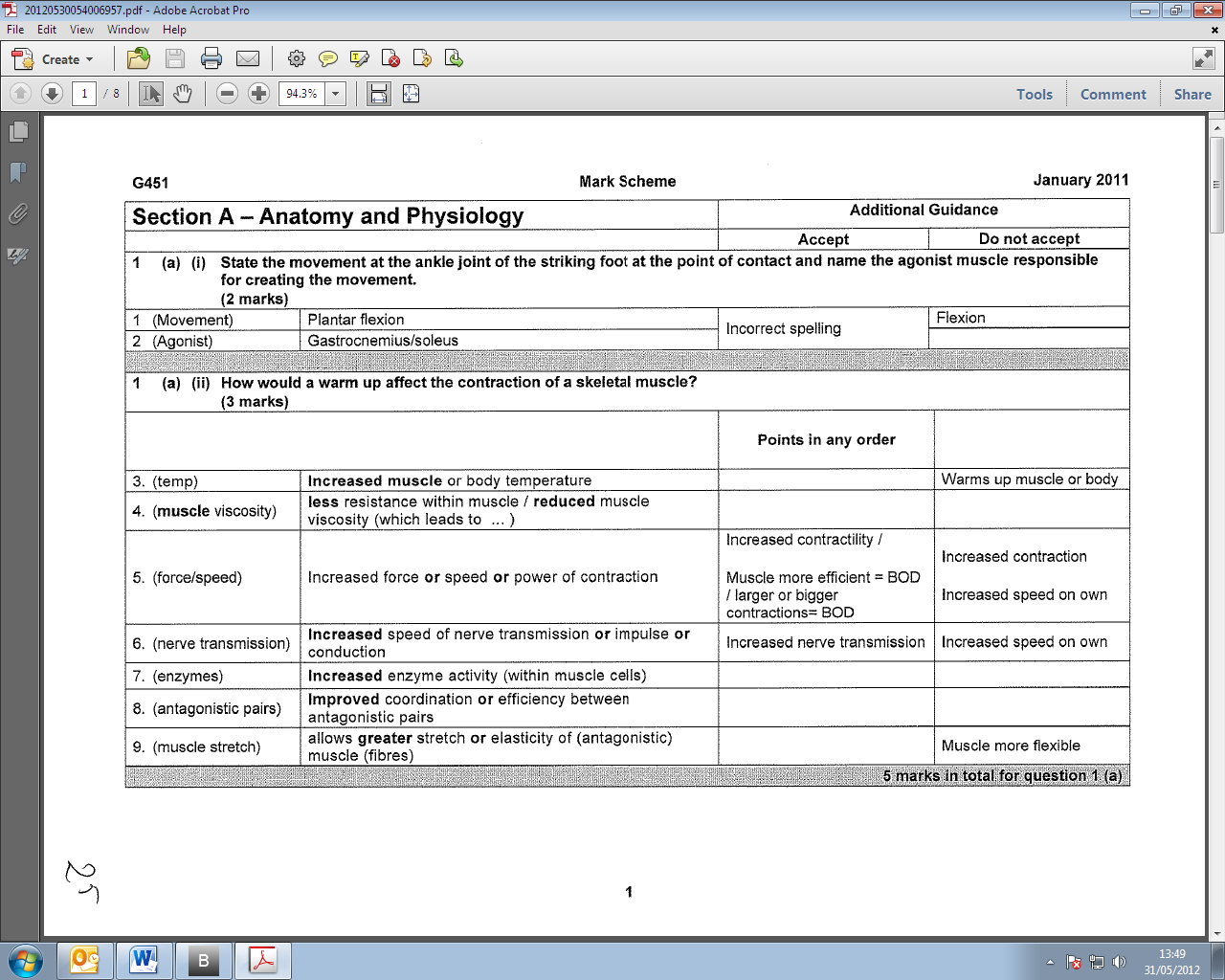 3marks	Why should a performer warm up before a training run?  (3 marks)	3 marks maximum:1.	An increase in muscle temperature2.	This allows greater stretch in the muscles/oxygen dissociates from haemoglobin quicker3.	Decreases risk of injury/prevents injury4.	Nerve impulse conduction is quicker5.	Improves muscle contraction speed/faster reaction time/improved 
co-ordination of antagonistic pairs6.	Increase in heart rate/respiratory rate/stroke volume/cardiac output7.	This increases blood flow/increased oxygen delivery8.	Increased enzyme activity/hormonal activity9.	More energy available in muscles10.	Blood vessels within the muscle dilate/pre capillary sphincters/
capillaries dilate at muscle11.	Pre capillary sphincters/capillaries constrict at organs/
Redistribution of blood flow from organs to muscles/vascular shunt12.	Reduces blood viscosityStructure Role 1 Ligaments 2 Hold joint in place/join bone to bone 3 Cartilage (hyaline/articular) 4 Prevents wear and tear/friction/ absorb compression 5 Muscles/tendon 6 Provide strength or support/allow greater range of movement 7 Synovial fluid 8 Lubricates/nourishes cartilage/rids joint of waste debris 9 Pads of fat 10 Absorbs shock/protect from wear and tear 11 Bursae (sacs containing synovial fluid) 12 Helps reduce friction 13 Joint capsule/fibrous capsule 14 Stabilise joint 15 Synovial membrane 16 Secretes synovial fluid 17 Menisci 18 Improves fit of the joint Type of contractionAgonist AntagonistMovement Eccentric contractionGluteus maximusIliopsoas flexionType of contractionAgonist AntagonistMovement Eccentric contractionLatimus dorsiMedial deltoidextensionType of contractionAgonist AntagonistMovement Concentric contractionHamstring/ rectus femoris et alQuadriceps groupSemimembranosus flexionAcceptDo not acceptMixedPeople with a mix of muscle fibre types may perform successfully in both aerobic and anaerobic activity or team games (with varying intensities of activity)Type 1, 2a, 2b (for mix) examples of team games of varying intensitiesSlow/type 1Peope with high/higher proportion of slow twitch or type 1 or SO fibres most likely to perform successfully in aerobic or endurance activities or marathon running or low intensity, long duration activitiesExamples of any endurance events that show performer is working aerobically/high resistance to fatigueCycling on own = TVRunning on own = TVfastPeople with high/higher proportion to fast twitch or type 2 or FG or FOG fibres most likely to perform successfully in anerobic or explosive events or long jump or sprinting or throwing events or high intensity, short duration activitiesExamples of any explosive events that show performer is working anaerobically/low resistance to fatigueCycling on own = TVRunning on own = TV
Structural characteristic Fast glycolytic (type 11 b) 1 Size Large 2 Colour White 3 Glycogen Store Large 4 Sarcoplasmic reticulum development Great 5 Myelin sheath Thick 6 Myosin ATPase activity Fast 7 Motor neurone size Large 8 Fibres per motor neurone Many 9 Phosphocreatine store/ATP stores Large/high 10 Mitochondria Few 11 Capillaries Few 12 Myoglobin stores Low 
Functional (1 mark sub maximum) 12 Myoglobin stores Low 
Functional (1 mark sub maximum) Functional characteristic Fast glycolytic (type lib) 13 Force production High 14 Relaxation time Fast 15 Contractile speed High 16 Fatigue resistant Low 17 Aerobic capacity Low 18 Anaerobic capacity High AcceptDo not acceptSmall/redMany mitochondriaMore…=BODHigh density of myoglobinMore or large amount of ….=BODHaemoglobinHigh denstity of capillariesMore or large amount of ….=BODLow glycogen stores/low PC storesLess…=BODHigh triglyceride storesMore…=BODHigh density of aerobic enzymesMore or large amount of ….=BOD